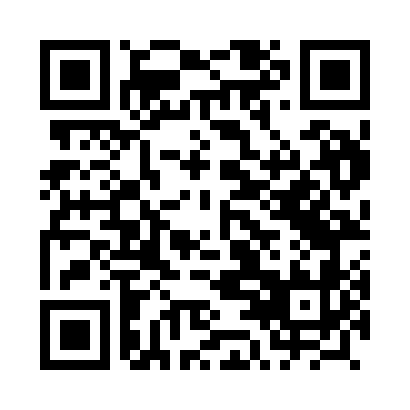 Prayer times for Sedziejowice, PolandWed 1 May 2024 - Fri 31 May 2024High Latitude Method: Angle Based RulePrayer Calculation Method: Muslim World LeagueAsar Calculation Method: HanafiPrayer times provided by https://www.salahtimes.comDateDayFajrSunriseDhuhrAsrMaghribIsha1Wed2:455:1512:415:488:0810:262Thu2:425:1312:415:498:0910:303Fri2:385:1112:415:508:1110:334Sat2:345:1012:415:518:1310:365Sun2:315:0812:415:528:1410:396Mon2:275:0612:405:538:1610:437Tue2:265:0412:405:548:1710:468Wed2:255:0312:405:558:1910:479Thu2:255:0112:405:568:2110:4810Fri2:244:5912:405:578:2210:4911Sat2:234:5812:405:588:2410:4912Sun2:234:5612:405:598:2510:5013Mon2:224:5412:406:008:2710:5114Tue2:224:5312:406:018:2810:5115Wed2:214:5112:406:018:3010:5216Thu2:204:5012:406:028:3110:5317Fri2:204:4912:406:038:3310:5318Sat2:194:4712:406:048:3410:5419Sun2:194:4612:406:058:3610:5520Mon2:184:4512:406:068:3710:5521Tue2:184:4312:416:068:3810:5622Wed2:174:4212:416:078:4010:5623Thu2:174:4112:416:088:4110:5724Fri2:174:4012:416:098:4210:5825Sat2:164:3912:416:108:4410:5826Sun2:164:3812:416:108:4510:5927Mon2:154:3712:416:118:4611:0028Tue2:154:3612:416:128:4811:0029Wed2:154:3512:416:138:4911:0130Thu2:154:3412:426:138:5011:0131Fri2:144:3312:426:148:5111:02